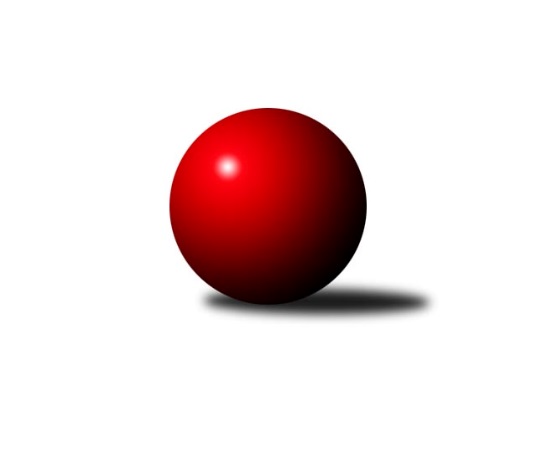 Č.15Ročník 2018/2019	15.8.2024 Zlínská krajská soutěž 2018/2019Statistika 15. kolaTabulka družstev:		družstvo	záp	výh	rem	proh	skore	sety	průměr	body	plné	dorážka	chyby	1.	TJ Spartak Hluk	14	11	1	2	59.0 : 25.0 	(70.5 : 41.5)	1634	23	1142	491	34.3	2.	VKK Vsetín D	13	9	3	1	58.0 : 20.0 	(66.5 : 37.5)	1626	21	1149	477	25.5	3.	TJ Bojkovice Krons B	13	8	1	4	47.5 : 30.5 	(64.5 : 39.5)	1593	17	1117	476	34.6	4.	KK Kroměříž B	14	8	1	5	52.0 : 32.0 	(62.5 : 49.5)	1566	17	1101	465	38	5.	TJ Bojkovice Krons C	14	8	0	6	44.5 : 39.5 	(61.5 : 50.5)	1579	16	1121	458	39.1	6.	TJ Slavia Kroměříž B	13	7	1	5	47.0 : 31.0 	(65.0 : 39.0)	1589	15	1117	471	34.5	7.	KC Zlín D	14	7	0	7	34.5 : 49.5 	(42.5 : 69.5)	1480	14	1060	420	50.9	8.	SC Bylnice  B	14	3	2	9	32.5 : 51.5 	(42.5 : 69.5)	1475	8	1057	418	49	9.	TJ Chropyně	14	3	2	9	29.5 : 54.5 	(42.0 : 70.0)	1497	8	1061	436	38.9	10.	TJ Sokol Machová C	13	3	1	9	22.5 : 55.5 	(39.5 : 64.5)	1510	7	1098	413	52	11.	KK Kroměříž C	14	2	0	12	23.0 : 61.0 	(43.0 : 69.0)	1463	4	1047	416	55.2Tabulka doma:		družstvo	záp	výh	rem	proh	skore	sety	průměr	body	maximum	minimum	1.	TJ Spartak Hluk	7	6	1	0	34.5 : 7.5 	(38.0 : 18.0)	1588	13	1680	1496	2.	VKK Vsetín D	6	6	0	0	34.0 : 2.0 	(38.0 : 10.0)	1723	12	1803	1640	3.	TJ Slavia Kroměříž B	7	6	0	1	35.0 : 7.0 	(41.0 : 15.0)	1676	12	1720	1614	4.	TJ Bojkovice Krons C	7	6	0	1	31.0 : 11.0 	(37.5 : 18.5)	1695	12	1770	1638	5.	KK Kroměříž B	7	5	1	1	31.0 : 11.0 	(33.5 : 22.5)	1564	11	1600	1513	6.	TJ Bojkovice Krons B	6	5	0	1	26.5 : 9.5 	(34.0 : 14.0)	1697	10	1731	1639	7.	KC Zlín D	7	5	0	2	26.5 : 15.5 	(33.5 : 22.5)	1482	10	1541	1409	8.	SC Bylnice  B	7	3	1	3	24.5 : 17.5 	(26.5 : 29.5)	1586	7	1666	1462	9.	TJ Chropyně	7	1	2	4	14.5 : 27.5 	(19.0 : 37.0)	1562	4	1614	1440	10.	TJ Sokol Machová C	7	1	1	5	11.0 : 31.0 	(20.5 : 35.5)	1498	3	1559	1366	11.	KK Kroměříž C	7	1	0	6	11.0 : 31.0 	(23.5 : 32.5)	1413	2	1465	1328Tabulka venku:		družstvo	záp	výh	rem	proh	skore	sety	průměr	body	maximum	minimum	1.	TJ Spartak Hluk	7	5	0	2	24.5 : 17.5 	(32.5 : 23.5)	1641	10	1676	1429	2.	VKK Vsetín D	7	3	3	1	24.0 : 18.0 	(28.5 : 27.5)	1615	9	1783	1527	3.	TJ Bojkovice Krons B	7	3	1	3	21.0 : 21.0 	(30.5 : 25.5)	1590	7	1676	1498	4.	KK Kroměříž B	7	3	0	4	21.0 : 21.0 	(29.0 : 27.0)	1567	6	1719	1430	5.	TJ Sokol Machová C	6	2	0	4	11.5 : 24.5 	(19.0 : 29.0)	1513	4	1610	1389	6.	TJ Chropyně	7	2	0	5	15.0 : 27.0 	(23.0 : 33.0)	1484	4	1637	1105	7.	TJ Bojkovice Krons C	7	2	0	5	13.5 : 28.5 	(24.0 : 32.0)	1567	4	1628	1515	8.	KC Zlín D	7	2	0	5	8.0 : 34.0 	(9.0 : 47.0)	1480	4	1537	1375	9.	TJ Slavia Kroměříž B	6	1	1	4	12.0 : 24.0 	(24.0 : 24.0)	1574	3	1634	1492	10.	KK Kroměříž C	7	1	0	6	12.0 : 30.0 	(19.5 : 36.5)	1470	2	1627	1367	11.	SC Bylnice  B	7	0	1	6	8.0 : 34.0 	(16.0 : 40.0)	1459	1	1632	1277Tabulka podzimní části:		družstvo	záp	výh	rem	proh	skore	sety	průměr	body	doma	venku	1.	TJ Spartak Hluk	10	8	1	1	44.0 : 16.0 	(52.0 : 28.0)	1616	17 	4 	1 	0 	4 	0 	1	2.	VKK Vsetín D	10	7	2	1	44.0 : 16.0 	(54.0 : 26.0)	1615	16 	5 	0 	0 	2 	2 	1	3.	TJ Bojkovice Krons B	10	7	0	3	39.5 : 20.5 	(51.5 : 28.5)	1596	14 	5 	0 	0 	2 	0 	3	4.	KK Kroměříž B	10	6	1	3	39.0 : 21.0 	(45.0 : 35.0)	1579	13 	4 	1 	0 	2 	0 	3	5.	TJ Bojkovice Krons C	10	6	0	4	33.5 : 26.5 	(45.5 : 34.5)	1580	12 	5 	0 	0 	1 	0 	4	6.	TJ Slavia Kroměříž B	10	5	1	4	35.0 : 25.0 	(49.0 : 31.0)	1603	11 	4 	0 	1 	1 	1 	3	7.	KC Zlín D	10	4	0	6	20.5 : 39.5 	(26.5 : 53.5)	1471	8 	4 	0 	1 	0 	0 	5	8.	SC Bylnice  B	9	2	1	6	20.5 : 33.5 	(26.0 : 46.0)	1489	5 	2 	0 	2 	0 	1 	4	9.	TJ Chropyně	9	2	1	6	18.5 : 35.5 	(24.0 : 48.0)	1450	5 	0 	1 	4 	2 	0 	2	10.	KK Kroměříž C	10	2	0	8	18.0 : 42.0 	(30.5 : 49.5)	1475	4 	1 	0 	4 	1 	0 	4	11.	TJ Sokol Machová C	10	1	1	8	11.5 : 48.5 	(28.0 : 52.0)	1505	3 	0 	1 	4 	1 	0 	4Tabulka jarní části:		družstvo	záp	výh	rem	proh	skore	sety	průměr	body	doma	venku	1.	TJ Spartak Hluk	4	3	0	1	15.0 : 9.0 	(18.5 : 13.5)	1609	6 	2 	0 	0 	1 	0 	1 	2.	KC Zlín D	4	3	0	1	14.0 : 10.0 	(16.0 : 16.0)	1501	6 	1 	0 	1 	2 	0 	0 	3.	VKK Vsetín D	3	2	1	0	14.0 : 4.0 	(12.5 : 11.5)	1729	5 	1 	0 	0 	1 	1 	0 	4.	TJ Slavia Kroměříž B	3	2	0	1	12.0 : 6.0 	(16.0 : 8.0)	1599	4 	2 	0 	0 	0 	0 	1 	5.	TJ Sokol Machová C	3	2	0	1	11.0 : 7.0 	(11.5 : 12.5)	1475	4 	1 	0 	1 	1 	0 	0 	6.	KK Kroměříž B	4	2	0	2	13.0 : 11.0 	(17.5 : 14.5)	1544	4 	1 	0 	1 	1 	0 	1 	7.	TJ Bojkovice Krons C	4	2	0	2	11.0 : 13.0 	(16.0 : 16.0)	1611	4 	1 	0 	1 	1 	0 	1 	8.	TJ Bojkovice Krons B	3	1	1	1	8.0 : 10.0 	(13.0 : 11.0)	1635	3 	0 	0 	1 	1 	1 	0 	9.	SC Bylnice  B	5	1	1	3	12.0 : 18.0 	(16.5 : 23.5)	1488	3 	1 	1 	1 	0 	0 	2 	10.	TJ Chropyně	5	1	1	3	11.0 : 19.0 	(18.0 : 22.0)	1606	3 	1 	1 	0 	0 	0 	3 	11.	KK Kroměříž C	4	0	0	4	5.0 : 19.0 	(12.5 : 19.5)	1433	0 	0 	0 	2 	0 	0 	2 Zisk bodů pro družstvo:		jméno hráče	družstvo	body	zápasy	v %	dílčí body	sety	v %	1.	Petra Gottwaldová 	VKK Vsetín D 	11	/	11	(100%)	19	/	22	(86%)	2.	Stanislav Poledňák 	KK Kroměříž B 	10	/	13	(77%)	18	/	26	(69%)	3.	Eva Hajdová 	VKK Vsetín D 	9	/	10	(90%)	14	/	20	(70%)	4.	Zdeněk Kočíř 	TJ Spartak Hluk 	9	/	12	(75%)	16	/	24	(67%)	5.	Oldřich Křen 	KK Kroměříž C 	9	/	14	(64%)	19	/	28	(68%)	6.	Ondřej Kelíšek 	TJ Spartak Hluk 	8	/	10	(80%)	15	/	20	(75%)	7.	Dita Stratilová 	VKK Vsetín D 	8	/	10	(80%)	14	/	20	(70%)	8.	Jaroslav Pavlík 	KK Kroměříž B 	8	/	10	(80%)	14	/	20	(70%)	9.	Josef Kundrata 	TJ Bojkovice Krons B 	8	/	11	(73%)	17.5	/	22	(80%)	10.	Miroslav Macega 	TJ Slavia Kroměříž B 	8	/	11	(73%)	14.5	/	22	(66%)	11.	Ludvík Jurásek 	TJ Spartak Hluk 	8	/	14	(57%)	18	/	28	(64%)	12.	Michal Ondrušek 	TJ Bojkovice Krons B 	7.5	/	10	(75%)	11	/	20	(55%)	13.	Richard Mikeš 	TJ Chropyně  	7.5	/	11	(68%)	14	/	22	(64%)	14.	Petr Buksa 	TJ Slavia Kroměříž B 	7	/	9	(78%)	14	/	18	(78%)	15.	Michal Pecl 	SC Bylnice  B 	7	/	11	(64%)	11	/	22	(50%)	16.	Adam Kalina 	TJ Bojkovice Krons C 	7	/	13	(54%)	14.5	/	26	(56%)	17.	Josef Vaculík 	KK Kroměříž B 	7	/	13	(54%)	12.5	/	26	(48%)	18.	Ondřej Novák 	SC Bylnice  B 	7	/	14	(50%)	14	/	28	(50%)	19.	Radomír Kozáček 	TJ Bojkovice Krons C 	6.5	/	12	(54%)	13	/	24	(54%)	20.	Jiří Pospíšil 	TJ Spartak Hluk 	6	/	8	(75%)	10	/	16	(63%)	21.	Lenka Krejčířová 	TJ Chropyně  	6	/	9	(67%)	11	/	18	(61%)	22.	Šárka Drahotuská 	TJ Sokol Machová C 	6	/	9	(67%)	8.5	/	18	(47%)	23.	Jan Lahuta 	TJ Bojkovice Krons C 	6	/	10	(60%)	12	/	20	(60%)	24.	František Nedopil 	KK Kroměříž B 	6	/	10	(60%)	12	/	20	(60%)	25.	Jaroslav Kramár 	TJ Bojkovice Krons B 	5	/	5	(100%)	8	/	10	(80%)	26.	Milan Skopal 	TJ Slavia Kroměříž B 	5	/	8	(63%)	10.5	/	16	(66%)	27.	Pavel Polišenský 	TJ Slavia Kroměříž B 	5	/	9	(56%)	11	/	18	(61%)	28.	Vladimír Čech 	KC Zlín D 	5	/	9	(56%)	10	/	18	(56%)	29.	Michal Machala 	TJ Bojkovice Krons B 	5	/	11	(45%)	11	/	22	(50%)	30.	Ladislav Strnad 	SC Bylnice  B 	4.5	/	8	(56%)	9	/	16	(56%)	31.	Hana Polišenská 	KC Zlín D 	4.5	/	10	(45%)	9	/	20	(45%)	32.	Lucie Oriňáková 	VKK Vsetín D 	4	/	5	(80%)	7	/	10	(70%)	33.	Věra Skoumalová 	KC Zlín D 	4	/	6	(67%)	8.5	/	12	(71%)	34.	Jaroslav Sojka 	TJ Bojkovice Krons B 	4	/	7	(57%)	10	/	14	(71%)	35.	Zdeněk Kafka 	TJ Bojkovice Krons C 	4	/	7	(57%)	8	/	14	(57%)	36.	Ondřej Rathúský 	KK Kroměříž C 	4	/	12	(33%)	12.5	/	24	(52%)	37.	Radmila Spurná 	KK Kroměříž C 	4	/	14	(29%)	6.5	/	28	(23%)	38.	Petr Foltýn 	VKK Vsetín D 	3	/	4	(75%)	6.5	/	8	(81%)	39.	Vlastimil Lahuta 	TJ Bojkovice Krons C 	3	/	4	(75%)	5	/	8	(63%)	40.	Tomáš Indra 	TJ Spartak Hluk 	3	/	5	(60%)	6	/	10	(60%)	41.	Michal Růžička 	TJ Slavia Kroměříž B 	3	/	5	(60%)	6	/	10	(60%)	42.	Jiří Hanák 	TJ Sokol Machová C 	3	/	6	(50%)	6	/	12	(50%)	43.	Jan Trlica 	TJ Slavia Kroměříž B 	3	/	6	(50%)	5	/	12	(42%)	44.	Přemysl Gottwald 	VKK Vsetín D 	3	/	7	(43%)	5	/	14	(36%)	45.	Martin Novotný 	KK Kroměříž B 	3	/	10	(30%)	6	/	20	(30%)	46.	Roman Škrabal 	TJ Sokol Machová C 	3	/	12	(25%)	8	/	24	(33%)	47.	Rudolf Kadlečík 	KC Zlín D 	2	/	5	(40%)	4	/	10	(40%)	48.	Jan Křižka 	TJ Bojkovice Krons C 	2	/	6	(33%)	8	/	12	(67%)	49.	Vladimíra Strnková 	SC Bylnice  B 	2	/	6	(33%)	2	/	12	(17%)	50.	Miloslav Kalina 	TJ Bojkovice Krons B 	2	/	8	(25%)	7	/	16	(44%)	51.	Jan Bambuch 	KK Kroměříž C 	2	/	8	(25%)	4	/	16	(25%)	52.	Miroslav Ševeček 	TJ Sokol Machová C 	2	/	9	(22%)	5.5	/	18	(31%)	53.	Marie Hnilicová 	KC Zlín D 	2	/	9	(22%)	5	/	18	(28%)	54.	Karel Večeřa 	KC Zlín D 	2	/	9	(22%)	3	/	18	(17%)	55.	Antonín Strnad 	SC Bylnice  B 	2	/	12	(17%)	5.5	/	24	(23%)	56.	Jaroslav Krejčíř 	TJ Chropyně  	2	/	12	(17%)	5.5	/	24	(23%)	57.	Margita Fryštacká 	TJ Sokol Machová C 	1.5	/	3	(50%)	3	/	6	(50%)	58.	Roman Machálek 	TJ Slavia Kroměříž B 	1	/	1	(100%)	2	/	2	(100%)	59.	Věrek Zapletal 	TJ Chropyně  	1	/	1	(100%)	1	/	2	(50%)	60.	Lenka Farkašovská 	TJ Spartak Hluk 	1	/	1	(100%)	1	/	2	(50%)	61.	Miroslav Nožička 	TJ Spartak Hluk 	1	/	2	(50%)	2.5	/	4	(63%)	62.	Jan Růžička 	TJ Slavia Kroměříž B 	1	/	2	(50%)	2	/	4	(50%)	63.	Eva Kyseláková 	TJ Spartak Hluk 	1	/	4	(25%)	2	/	8	(25%)	64.	Michal Kuchařík 	TJ Chropyně  	1	/	5	(20%)	3.5	/	10	(35%)	65.	Milan Podaný 	TJ Chropyně  	1	/	5	(20%)	2.5	/	10	(25%)	66.	Karel Skoumal 	KC Zlín D 	1	/	6	(17%)	3	/	12	(25%)	67.	Josef Benek 	TJ Sokol Machová C 	1	/	8	(13%)	5	/	16	(31%)	68.	Vladimír Beran 	TJ Chropyně  	1	/	11	(9%)	4.5	/	22	(20%)	69.	Jaromír Měřil 	TJ Sokol Machová C 	0	/	1	(0%)	1	/	2	(50%)	70.	Oldřich Kužela 	SC Bylnice  B 	0	/	1	(0%)	0	/	2	(0%)	71.	Pavel Morkus 	TJ Slavia Kroměříž B 	0	/	1	(0%)	0	/	2	(0%)	72.	Tomáš Minařík 	KK Kroměříž C 	0	/	2	(0%)	0	/	4	(0%)	73.	Luděk Novák 	SC Bylnice  B 	0	/	3	(0%)	1	/	6	(17%)	74.	Jan Lahuta 	TJ Bojkovice Krons C 	0	/	3	(0%)	1	/	6	(17%)	75.	Jan Hastík 	TJ Sokol Machová C 	0	/	4	(0%)	2.5	/	8	(31%)	76.	Kateřina Spurná 	KK Kroměříž C 	0	/	5	(0%)	1	/	10	(10%)	77.	Radek Hajda 	VKK Vsetín D 	0	/	5	(0%)	1	/	10	(10%)Průměry na kuželnách:		kuželna	průměr	plné	dorážka	chyby	výkon na hráče	1.	TJ Bojkovice Krons, 1-2	1660	1160	499	37.0	(415.1)	2.	TJ Slavia Kroměříž, 1-4	1623	1146	477	33.7	(405.9)	3.	TJ Zbrojovka Vsetín, 1-4	1610	1130	479	35.6	(402.5)	4.	Chropyně, 1-2	1573	1114	459	39.3	(393.4)	5.	TJ Sokol Machová, 1-4	1535	1096	439	46.7	(383.8)	6.	TJ Spartak Hluk, 1-4	1532	1089	442	38.9	(383.1)	7.	KK Kroměříž, 1-4	1492	1065	426	47.8	(373.0)	8.	KC Zlín, 1-4	1435	1026	409	52.4	(358.9)Nejlepší výkony na kuželnách:TJ Bojkovice Krons, 1-2VKK Vsetín D	1783	13. kolo	Zdeněk Kafka 	TJ Bojkovice Krons C	482	2. koloTJ Bojkovice Krons C	1770	2. kolo	Josef Kundrata 	TJ Bojkovice Krons B	471	5. koloTJ Bojkovice Krons C	1738	10. kolo	Adam Kalina 	TJ Bojkovice Krons C	470	2. koloTJ Bojkovice Krons B	1731	9. kolo	Adam Kalina 	TJ Bojkovice Krons C	467	10. koloTJ Bojkovice Krons B	1729	5. kolo	Michal Ondrušek 	TJ Bojkovice Krons B	464	15. koloTJ Bojkovice Krons B	1724	3. kolo	Petra Gottwaldová 	VKK Vsetín D	462	13. koloKK Kroměříž B	1719	5. kolo	Adam Kalina 	TJ Bojkovice Krons C	460	9. koloTJ Bojkovice Krons B	1699	13. kolo	Lucie Oriňáková 	VKK Vsetín D	457	13. koloTJ Bojkovice Krons C	1691	13. kolo	Michal Machala 	TJ Bojkovice Krons B	455	7. koloTJ Bojkovice Krons C	1691	9. kolo	Jaroslav Kramár 	TJ Bojkovice Krons B	454	5. koloTJ Slavia Kroměříž, 1-4TJ Slavia Kroměříž B	1720	12. kolo	Pavel Polišenský 	TJ Slavia Kroměříž B	466	8. koloTJ Slavia Kroměříž B	1692	8. kolo	Miroslav Macega 	TJ Slavia Kroměříž B	464	15. koloTJ Slavia Kroměříž B	1690	15. kolo	Pavel Polišenský 	TJ Slavia Kroměříž B	459	12. koloTJ Slavia Kroměříž B	1687	4. kolo	Milan Skopal 	TJ Slavia Kroměříž B	456	12. koloTJ Slavia Kroměříž B	1684	11. kolo	Ondřej Kelíšek 	TJ Spartak Hluk	449	15. koloTJ Spartak Hluk	1659	15. kolo	Petr Buksa 	TJ Slavia Kroměříž B	438	4. koloVKK Vsetín D	1659	6. kolo	Milan Skopal 	TJ Slavia Kroměříž B	434	11. koloTJ Slavia Kroměříž B	1646	6. kolo	Eva Hajdová 	VKK Vsetín D	433	6. koloTJ Slavia Kroměříž B	1614	2. kolo	Miroslav Macega 	TJ Slavia Kroměříž B	431	11. koloTJ Bojkovice Krons C	1605	8. kolo	Miroslav Macega 	TJ Slavia Kroměříž B	430	12. koloTJ Zbrojovka Vsetín, 1-4VKK Vsetín D	1803	5. kolo	Petra Gottwaldová 	VKK Vsetín D	473	9. koloVKK Vsetín D	1770	9. kolo	Lucie Oriňáková 	VKK Vsetín D	464	7. koloVKK Vsetín D	1765	1. kolo	Petra Gottwaldová 	VKK Vsetín D	459	5. koloVKK Vsetín D	1704	14. kolo	Petr Foltýn 	VKK Vsetín D	459	5. koloTJ Spartak Hluk	1670	10. kolo	Dita Stratilová 	VKK Vsetín D	454	9. koloSC Bylnice  B	1666	15. kolo	Lucie Oriňáková 	VKK Vsetín D	454	1. koloVKK Vsetín D	1656	7. kolo	Ladislav Strnad 	SC Bylnice  B	452	10. koloVKK Vsetín D	1644	15. kolo	Ludvík Jurásek 	TJ Spartak Hluk	452	10. koloSC Bylnice  B	1644	2. kolo	Petra Gottwaldová 	VKK Vsetín D	452	15. koloVKK Vsetín D	1640	3. kolo	Dita Stratilová 	VKK Vsetín D	450	5. koloChropyně, 1-2TJ Spartak Hluk	1650	7. kolo	Richard Mikeš 	TJ Chropyně 	450	12. koloKK Kroměříž B	1619	3. kolo	Richard Mikeš 	TJ Chropyně 	434	5. koloTJ Chropyně 	1614	12. kolo	Lenka Krejčířová 	TJ Chropyně 	431	14. koloTJ Chropyně 	1613	5. kolo	Adam Kalina 	TJ Bojkovice Krons C	431	1. koloVKK Vsetín D	1604	11. kolo	Richard Mikeš 	TJ Chropyně 	427	11. koloTJ Slavia Kroměříž B	1597	5. kolo	Michal Ondrušek 	TJ Bojkovice Krons B	427	12. koloTJ Chropyně 	1592	14. kolo	Lenka Krejčířová 	TJ Chropyně 	426	7. koloTJ Chropyně 	1587	11. kolo	Stanislav Poledňák 	KK Kroměříž B	425	3. koloTJ Bojkovice Krons B	1582	12. kolo	Jaroslav Pavlík 	KK Kroměříž B	424	3. koloTJ Bojkovice Krons C	1569	1. kolo	Lenka Krejčířová 	TJ Chropyně 	422	12. koloTJ Sokol Machová, 1-4TJ Spartak Hluk	1671	4. kolo	Oldřich Křen 	KK Kroměříž C	449	1. koloKK Kroměříž B	1619	12. kolo	Stanislav Poledňák 	KK Kroměříž B	443	12. koloTJ Chropyně 	1604	6. kolo	Ludvík Jurásek 	TJ Spartak Hluk	442	4. koloTJ Bojkovice Krons B	1594	8. kolo	Lenka Krejčířová 	TJ Chropyně 	432	6. koloSC Bylnice  B	1563	11. kolo	Michal Ondrušek 	TJ Bojkovice Krons B	426	8. koloTJ Sokol Machová C	1559	11. kolo	Michal Pecl 	SC Bylnice  B	425	11. koloTJ Sokol Machová C	1554	14. kolo	Miroslav Ševeček 	TJ Sokol Machová C	424	8. koloTJ Sokol Machová C	1533	8. kolo	Michal Růžička 	TJ Slavia Kroměříž B	417	14. koloTJ Sokol Machová C	1501	4. kolo	Miroslav Ševeček 	TJ Sokol Machová C	415	11. koloTJ Sokol Machová C	1493	6. kolo	Zdeněk Kočíř 	TJ Spartak Hluk	413	4. koloTJ Spartak Hluk, 1-4TJ Spartak Hluk	1680	3. kolo	Zdeněk Kočíř 	TJ Spartak Hluk	440	3. koloTJ Spartak Hluk	1641	6. kolo	Zdeněk Kočíř 	TJ Spartak Hluk	435	12. koloTJ Spartak Hluk	1609	11. kolo	Ondřej Kelíšek 	TJ Spartak Hluk	431	3. koloTJ Spartak Hluk	1588	1. kolo	Ondřej Kelíšek 	TJ Spartak Hluk	428	6. koloTJ Slavia Kroměříž B	1582	3. kolo	Zdeněk Kočíř 	TJ Spartak Hluk	425	11. koloTJ Spartak Hluk	1577	12. kolo	Ludvík Jurásek 	TJ Spartak Hluk	414	14. koloTJ Spartak Hluk	1528	14. kolo	Zdeněk Kočíř 	TJ Spartak Hluk	414	1. koloVKK Vsetín D	1527	8. kolo	Ludvík Jurásek 	TJ Spartak Hluk	411	3. koloTJ Bojkovice Krons C	1515	11. kolo	Milan Skopal 	TJ Slavia Kroměříž B	410	3. koloTJ Spartak Hluk	1496	8. kolo	Ludvík Jurásek 	TJ Spartak Hluk	408	6. koloKK Kroměříž, 1-4TJ Slavia Kroměříž B	1634	10. kolo	Jaroslav Pavlík 	KK Kroměříž B	443	4. koloTJ Spartak Hluk	1616	13. kolo	Miroslav Macega 	TJ Slavia Kroměříž B	431	10. koloKK Kroměříž B	1600	15. kolo	Pavel Polišenský 	TJ Slavia Kroměříž B	427	10. koloKK Kroměříž B	1584	2. kolo	Stanislav Poledňák 	KK Kroměříž B	426	6. koloTJ Chropyně 	1581	15. kolo	Vlastimil Lahuta 	TJ Bojkovice Krons C	421	6. koloKK Kroměříž B	1577	4. kolo	Michal Machala 	TJ Bojkovice Krons B	417	6. koloTJ Bojkovice Krons B	1568	6. kolo	Stanislav Poledňák 	KK Kroměříž B	415	15. koloKK Kroměříž B	1566	9. kolo	Josef Vaculík 	KK Kroměříž B	412	13. koloKK Kroměříž B	1565	13. kolo	Petra Gottwaldová 	VKK Vsetín D	412	4. koloVKK Vsetín D	1556	4. kolo	Stanislav Poledňák 	KK Kroměříž B	411	2. koloKC Zlín, 1-4KC Zlín D	1541	11. kolo	Věra Skoumalová 	KC Zlín D	435	11. koloTJ Bojkovice Krons C	1525	12. kolo	Josef Kundrata 	TJ Bojkovice Krons B	431	11. koloKC Zlín D	1512	14. kolo	Věra Skoumalová 	KC Zlín D	425	5. koloTJ Bojkovice Krons B	1498	11. kolo	Vladimír Čech 	KC Zlín D	418	11. koloKC Zlín D	1491	12. kolo	Roman Škrabal 	TJ Sokol Machová C	417	5. koloKC Zlín D	1491	8. kolo	Ondřej Rathúský 	KK Kroměříž C	416	3. koloTJ Sokol Machová C	1490	5. kolo	Stanislav Poledňák 	KK Kroměříž B	410	14. koloKC Zlín D	1477	5. kolo	Adam Kalina 	TJ Bojkovice Krons C	408	12. koloKC Zlín D	1453	1. kolo	Věra Skoumalová 	KC Zlín D	408	8. koloKK Kroměříž B	1430	14. kolo	Rudolf Kadlečík 	KC Zlín D	402	1. koloČetnost výsledků:	6.0 : 0.0	18x	5.5 : 0.5	2x	5.0 : 1.0	16x	4.0 : 2.0	9x	3.0 : 3.0	6x	2.0 : 4.0	7x	1.5 : 4.5	3x	1.0 : 5.0	8x	0.0 : 6.0	6x